◇スポーツ庁長官通信◇マナーキッズ大使がスポーツ庁長官を表敬訪問７月２６日（木）、スポーツ活動等を通じて日本の伝統的な礼法を体験することによって「体」「徳」「知」のバランスがとれた世界に通用する人材育成を目的とするマナーキッズプロジェクトにおいて，マナーキッズ大使に選抜された向理穂さん（横浜市立中山中学校1年）と牧野圭佑さん（西東京市立中原小学校6年）がスポーツ庁にいらっしゃいました。鈴木長官は、お二人からマナーキッズ大使として参加する米国のサマーキャンプに向けた抱負を聞き、「小さいころからスポーツを通じて挨拶や礼儀作法のマナーを取得することはとても大切。サマーキャンプでは、現地の子供達と交流を深め、すばらしい思い出をたくさん作ってほしい。」と激励の言葉をかけました。　お二人には、今後ともスポーツを通じて、明るく、たくましく心豊かに成長されることを期待しています。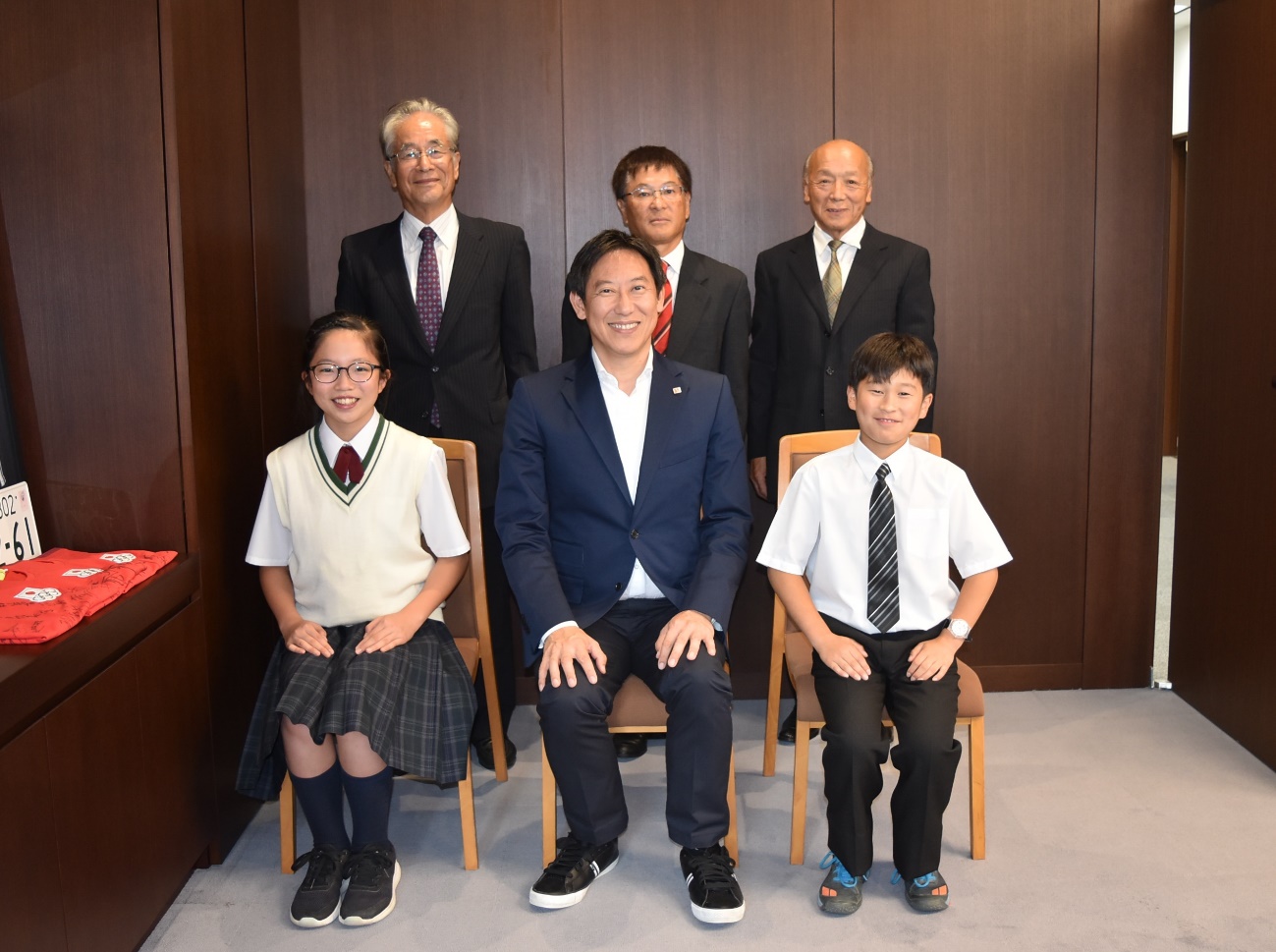 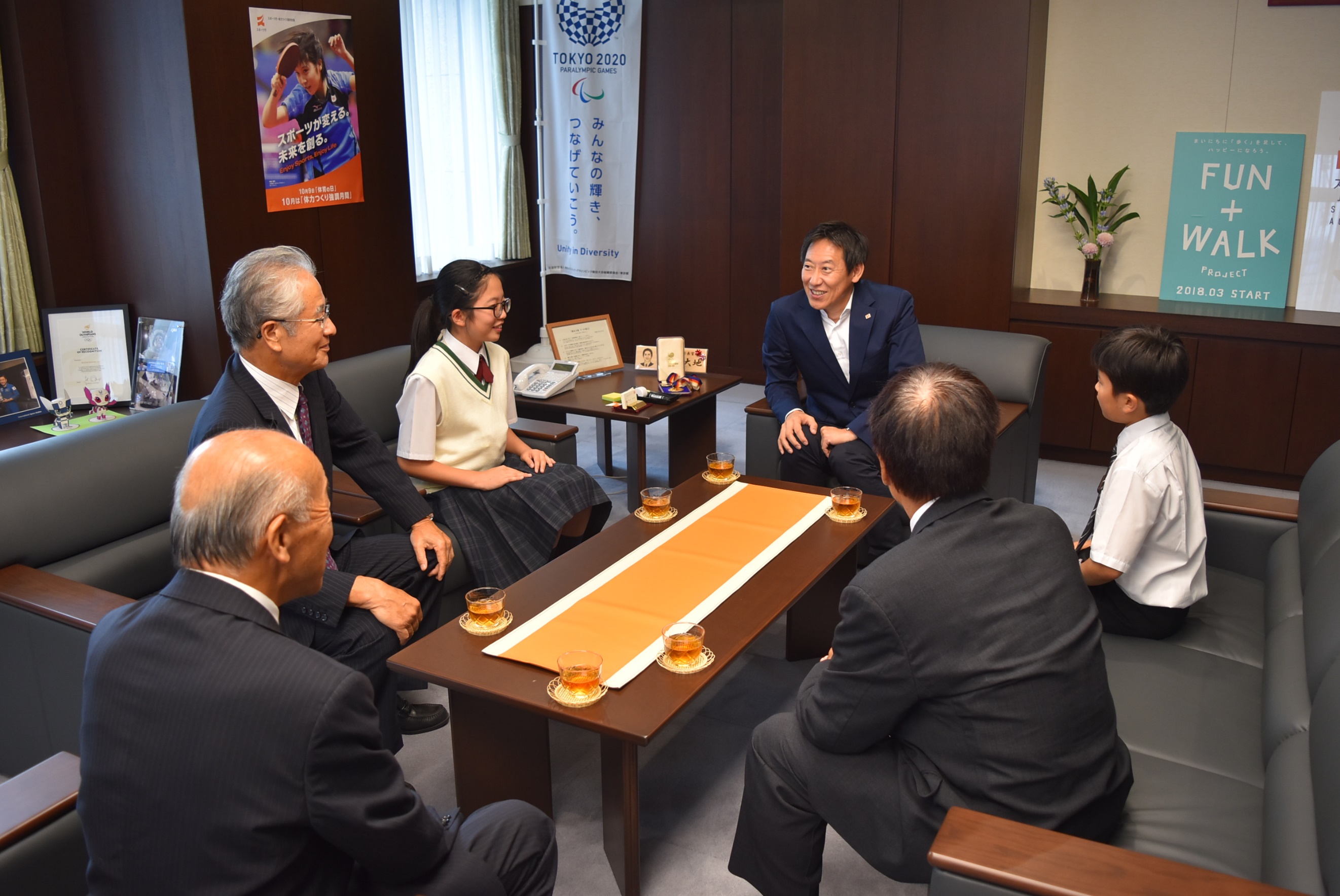 